                                                                                                                                 2017.11.01       Dear Student,CONVOCATION - 2017The Annual Convocation of the University of Vocational Technology will be held on the 21st December 2017 at BMICH.Students who have successfully completed the following Degree courses conducted by University of Vocational Technology are eligible to be awarded of Degree at this Convocation.Bachelor of Education in TechnologyBachelor of Technology in Software TechnologyBachelor of Technology in Network TechnologyBachelor of Technology in Multimedia & Web TechnologyBachelor of Technology in Manufacturing TechnologyBachelor of Technology in Building Services TechnologyBachelor of Technology in Mechatronics TechnologyBachelor of Technology in Food Process TechnologyBachelor of Education  in English Language TeachingIf you are willing to attend the Convocation, please fill Annex I of the attached form and return it to the undersigned by registered post or fax on or before 15.11.2017.Convocation fee is Rs.4000/= Above payment should be made to any branch of Bank of Ceylon to the Account No.0070308457 of University of Vocational Technology at Bank of Ceylon, Ratmalana Branch .The receipt of payment should be submitted to the Assistant Registrar, Mrs W.P.G.C.Pramila, when you come to collect the cloak for the convocation. Even if you are not attending to the ceremony, the fee must be paid and the receipt must be provided when you come to collect the certificate. Cloaks could be collected from 15th December 2017 and the cloak must be returned on or before 26th December 2017. If not Rs.500/= will be charged for each additional day. Original certificate will be issued only after returning of the cloak .If you are not attending the convocation, please fill Annex II of the attached form and return it to the undersigned by registered post or fax on or before 15.11.2017. Please log in to our website www.univotec.ac.lk for further details. You may contact Mrs W.P.G.C.Pramila (Tel.0112630720) if any clarification needed.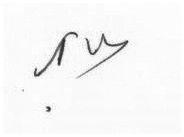 Director General